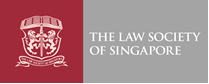 APPLICATION FORM FOR CLAIMANTA.  DETAILS OF CLAIMANT[A claimant refers to a person who claims to be entitled to, or to be authorised to receive, any transferred unclaimed client money] (A copy of the claimant’s photo identification must be submitted with this application form e.g. NRIC, driver’s license, passport)For IndividualsFor EntitiesB.  DETAILS OF SOLICITOR/SINGAPORE LAW PRACTICE [The solicitor/Singapore law practice must have either held the unclaimed client money immediately before the money was paid into the Fund or at any time before the money was paid into the Fund.]C.  CLAIM INFORMATIOND.  OTHER INFORMATION THAT MAY BE USEFUL IN VERIFYING THE CLAIM[Please attach and provide a brief description of supporting documents where relevant]E.  CONFIRMATIONI, ______________________________, confirm that the information set out in this application, and in any attachments, is complete and correct to the best of my knowledge and belief.____________________________			______________________________Date							SignaturePlease deliver (by hand or post) the original signed copy of Form 3 and original copies of the court order/statutory declaration, together with any supporting documents, to:The Law Society of Singapore28 Maxwell Road#01-03 Maxwell Chambers SuitesSingapore 069120Table 3aFull NameAddressContact NumberE-Mail AddressNRIC/FIN/Passport numberNationalityName of body corporate or unincorporate Full name of person instructing solicitor/Singapore law practice on matter pertaining to the corporation (if applicable)Address of place of business or registered officeTelephone numberDate and place of registration/incorporationUnique Entity Number (UEN)Name of Solicitor/Singapore Law Practice Address/Place of BusinessContact NumberFax NumberEmail AddressAmount of claim (SGD):(For claims relating to multiple matters/transactions, please complete Table 3a attached)Please attach the following documents (as applicable):Court order stating the amount of money paid into the Fund that a solicitor or Singapore law practice is required to pay the claimant (section 70L(3)(a)); orStatutory declaration (made by any solicitor, or by a solicitor on behalf of any Singapore law practice) declaring the amount of money paid into the Fund that the claimant is entitled to or is authorised to receive (section 70L(3)(b)).File Reference NumberName of Solicitor in Charge of the MatterType of File/MatterDate on which money was paid to Solicitor/Singapore Law Practice